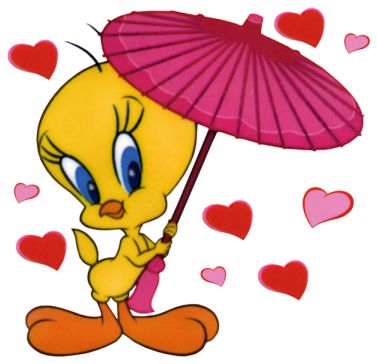            Bence bu böyle……………………………………………………………………………………….              Açıkçası …………………………………………………………………………………………………..                     Sen gittikten sonra………………………………………………………………………………              Senin için ……………………………………………………………………………………………….              Başka bir deyişle…………………………………………………………………………………...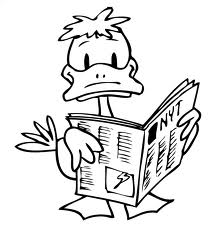 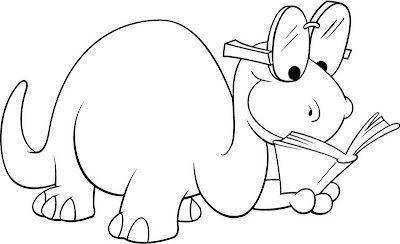 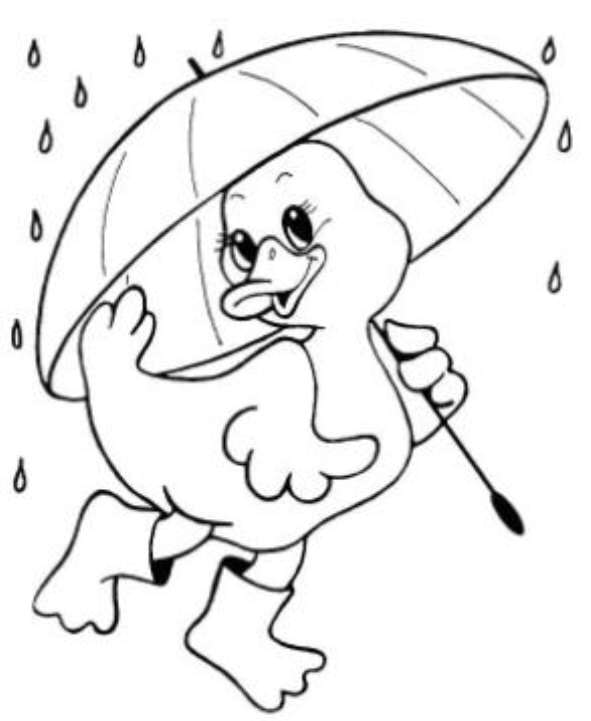       Halı                      şarkıcı                   sessiz      Kalemlik                  yalı                      balık      Arkadaş                  sevgi                     sucuk      sözlük                    yazlık                    gözcüsvcn-85